Оповещениео начале общественных обсужденийПравил благоустройства территориигородского округа КрасногорскМосковской областиНа общественные обсуждения представляются изменения в проект Правил благоустройства территории городского округа Красногорск Московской области (в приложении к Оповещению)Общественные обсуждения проводятся в порядке, установленном статьями 5.1 и 28 Градостроительного кодекса Российской Федерации и Порядком организации и проведения общественных обсуждений или публичных слушаний по вопросам градостроительной деятельности в городском округе Красногорск Московской области.Орган, уполномоченный на проведение общественных обсуждений - администрация городского округа Красногорск Московской области.Срок проведения общественных обсуждений – с 28.02.2019 по 29.03.2019 включительно.Информационные материалы по теме общественных обсуждений представлены на официальном сайте администрации городского округа Красногорск www.krasnogorsk-adm.ru.В период проведения общественных обсуждений участники общественных обсуждений имеют право представить свои предложения и замечания в срок с 28.02.2019 по 29.03.2019 (включительно) по обсуждаемому проекту посредством:- внесения замечаний и предложений на электронную почту отдела благоустройства и озеленения управления благоустройства администрации городского округа Красногорск j.304@yandex.ru                                                                                                                                              Приложение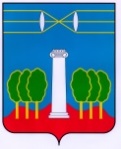    СОВЕТ ДЕПУТАТОВГОРОДСКОГО ОКРУГА КРАСНОГОРСКМОСКОВСКОЙ ОБЛАСТИР Е Ш Е Н И Еот               2019                № ПРОЕКТО внесении изменений в Правила благоустройства территории городского округа КрасногорскВ соответствии с Федеральным законом от 06.10.2003 № 131-ФЗ «Об общих принципах организации местного самоуправления в Российской Федерации», Законом Московской области от 30.12.2014 № 191/20014-ОЗ «О благоустройстве в Московской области», с целью обеспечения создания, содержания и развития объектов благоустройства в городском округе Красногорск, Совет депутатов РЕШИЛ:Внести следующие изменения в Правила благоустройства территории городского округа Красногорск:п.2 ст. 34 «Требования к установке ограждений (заборов)» изложить в следующей редакции: «Установка ограждений, прилегающих к общественным территориям, газонных и тротуарных ограждений на территории муниципальных образований Московской области осуществляется по согласованию с органом местного самоуправления соответствующего муниципального образования. Самовольная установка ограждений не допускается»;п.п. 4 п. 4 ст. 35 «Основные требования к элементам объектов капитального строительства» изложить в следующей редакции: «Самовольное проведение реконструктивных работ на фасадах объектов капитального строительства общественного назначения без согласования с органом архитектуры и градостроительства муниципального образования».Исключить ст. 62, 63, 64,65.Исключить п. 4 из ст. 66 «Общие требования к проведению благоустройства и уборочных работ на территории округа».ст. 74 «Определение размеров прилегающих территорий к зданиям, строениям, сооружениям, земельным участкам» изложить в следующей редакции: «Статья 70. Определение размеров прилегающих территорий 
к зданиям, строениям, сооружениям, земельным участкам1. В отношении зданий, строений, сооружений, земельных участков размеры прилегающих территорий устанавливаются правилами благоустройства территории муниципального образования в порядке, установленном Законом Московской области от 30.12.2014 № 191/2014-ОЗ «О благоустройстве в Московской области» и иными нормативными правовыми актами, регулирующими вопросы благоустройства, содержания территорий.2. Границы прилегающих территорий отображаются на схеме уборки муниципального образования и на кадастровом плане территорий муниципального образования.3. Размеры прилегающей территории к многоквартирным домам, под которыми образованы земельные участки, не могут превышать 5 метров.4. В отношении многоквартирных домов, земельные участки 
под которыми не образованы или образованы по границе таких домов, размеры прилегающей территории устанавливаются 15 м.5. В отношении некапитальных объектов временной уличной торговли, объектов мелкорозничной торговли (торговых павильонов, палаток, киосков), бытового обслуживания, общественного питания размеры прилегающей территории устанавливаются 10 метров.6. В отношении капитальных объектов размеры прилегающей территории устанавливаются 30 метров от объекта.7. В отношении земельных участков и территорий индивидуальных домовладений размеры прилегающей территории устанавливаются 5 метров от земельных участков и территорий индивидуальных домовладений.8. В отношении садоводческих некоммерческих товариществ и гаражно-потребительских кооперативов размеры прилегающей к границам земельного участка территории устанавливаются 10 метров.9. В отношении территорий, прилегающих к автозаправочным станциям, станциям технического обслуживания, местам мойки автотранспорта, автозаправочных комплексов, к въездам и выездам автозаправочных комплексов, автомоечных постов, не менее 15 метров от указанных объектов и не более 30 метров.10. В случае пересечения прилегающей территории с дорогой общего пользования, размер прилегающей территории устанавливается до пересечения с дорожным бордюром или тротуарным бордюром. При отсутствии дорожного бордюра размер прилегающей территории определяется до непосредственного пересечения с дорогой общего пользования. При пересечении прилегающих территорий двух и более объектов, размеры которых фактически менее размера, установленного Правилами благоустройства муниципального образования в соответствии с настоящим Законом, их размеры определяются половиной расстояния между объектами».2. Настоящее Решение вступает в силу со дня его опубликования.3. Опубликовать настоящее решение в газете «Красногорские вести» и разместить на официальном сайте Совета депутатов городского округа Красногорск Московской области.Разослать: в дело, Совет, Хаймурзиной, прокуратуру, редакцию газеты «Красногорские вести».Главагородского округа Красногорск              ПредседательСовета депутатовЭ.А. Хаймурзина_________________С.В. Трифонов ___________________